47 - Φαγητό – πρόσκληση σε γεύμαΣκοποί: 	- Να διευκολύνουμε την επικοινωνία των προσφύγων στο θέμα του φαγητού.
- Να ενεργοποιήσουμε το λεξιλόγιο που σχετίζεται με το φαγητό και τη 			διατροφή.
- Να παρουσιάσουμε μερικές σχετικές εκφράσεις.Επικοινωνιακές καταστάσειςΖητούν πληροφορίες και κατανοούν την απάντηση.Κατανοούν απλές οδηγίες.ΥλικόΚαρτέλες εκμάθησης που σχετίζονται με το φαγητό και εικόνες παραδοσιακών πιάτων της χώρας υποδοχής.Γλωσσικές δραστηριότητεςΔραστηριότητα 1Ζητήστε από τους πρόσφυγες να μιλήσουν για παραδοσιακά πιάτα των χωρών τους και για διατροφικές συνήθειες. Ακούστε προσεκτικά αυτά που σας λένε.Δραστηριότητα 2Χρησιμοποιήστε το υλικό για να παρακινήσετε τους πρόσφυγες να μιλήσουν:Για όσα γνωρίζουν ήδη για τα χαρακτηριστικά πιάτα της χώρας υποδοχής.Για τις ομοιότητες και τις διαφορές ανάμεσα στα χαρακτηριστικά πιάτα της χώρας υποδοχής και σε εκείνα των χωρών τους, καθώς και για τις ώρες των γευμάτων (π.χ. πρωινό, μεσημεριανό και βραδινό).Δραστηριότητα 3Γράψτε στον πίνακα μερικές ομάδες τροφίμων, όπως κρέας, ψάρι, λαχανικά, φρούτα, γλυκά. Στη συνέχεια, χρησιμοποιώντας τις εικόνες/καρτέλες εκμάθησης ή, αν έχετε τη δυνατότητα, πραγματικά είδη διατροφής, ζητήστε από τους πρόσφυγες που συμμετέχουν στη δραστηριότητα να βάλουν τις εικόνες/τα είδη διατροφής στη σωστή ομάδα και να πουν εάν τους αρέσουν τα συγκεκριμένα τρόφιμα και ποια άλλα τους αρέσουν. Δώστε έμφαση σε βασικές φράσεις, όπως: Μου αρέσει / Δε μου αρέσει / Το … μου αρέσει πολύ. Η δραστηριότητα είναι κατάλληλη για πρόσφυγες με χαμηλό επίπεδο αλφαβητισμού.Δραστηριότητα 4Ζητήστε από τους συμμετέχοντες να γράψουν (π.χ. σε καρτέλες) τις πιο συνηθισμένες λέξεις από εκείνες που συνάντησαν στις προηγούμενες δραστηριότητες και σχετίζονται με το φαγητό. Έπειτα, ελέγξτε το βαθμό κατανόησης, ζητώντας τους να αντιστοιχίσουν τις λέξεις με τις σχετικές εικόνες.Δραστηριότητα 5Οι συμμετέχοντες χωρίζονται σε ζευγάρια και μιλούν για τους ενδεδειγμένους τρόπους διατήρησης και κατανάλωσης των τροφίμων, για παράδειγμα, για πώς πρέπει να συντηρούνται τα τρόφιμα, για την ανάγκη να ελέγχουμε τις ημερομηνίες λήξης και να προτιμάμε να καταναλώνουμε εποχιακά προϊόντα, για την υγιεινή των τροφίμων, κ.λπ.Δραστηριότητα 6Διαβάστε στους συμμετέχοντες έναν ενδεικτικό διάλογο, όπως ο ακόλουθος:A. Γεια σου, Αμίρ.B. Γεια σου, Τζέιν. Τι κάνεις;A. Καλά, ευχαριστώ. Θέλεις να έρθεις να φάμε παρέα; Θα ετοιμάσω ένα παραδοσιακό φαγητό της πατρίδας μου.B. Τέλεια! Για πες, τι θα μου μαγειρέψεις;A. Το αγαπημένο μου φαγητό, που είναι …Ελέγξτε το βαθμό κατανόησης και στη συνέχεια οργανώστε παιχνίδια ρόλων μεταξύ των προσφύγων με βάση τον παραπάνω ενδεικτικό διάλογο, ζητώντας τους να περιγράψουν το αγαπημένο τους φαγητό. Φροντίστε να τους αφήνετε αρκετό χρόνο για να προετοιμάζονται.Δραστηριότητα 7Ζητήστε από τους συμμετέχοντες να φανταστούν ότι στρώνουν το τραπέζι για το γεύμα που προγραμμάτισαν στην προηγούμενη δραστηριότητα. Δείξτε τους μερικά αντικείμενα (ή σχετικές εικόνες) από μαχαιροπήρουνα και σερβίτσια (δηλ. πιρούνι, μαχαίρι, ποτήρι, πιάτο κ.λπ.). Έπειτα, ζητήστε από τον καθένα ξεχωριστά να ακολουθήσει τις οδηγίες σας, π.χ. βάλτε το ποτήρι στη δεξιά μεριά του πιάτου, το πιρούνι στην αριστερή, κ.λπ. Δώστε έμφαση στο λεξιλόγιο που σχετίζεται με τον τρόπο τοποθέτησης και την κατεύθυνση (αριστερά, δεξιά, δίπλα, κοντά, από κάτω, από πάνω, κ.λπ.). Έπειτα, ζητήστε τους να περιγράψουν πώς στρώνεται συνήθως το τραπέζι για ένα γεύμα στις χώρες τους. Ακούστε προσεκτικά αυτά που σας λένε.Δραστηριότητα 8Δώστε τους ένα μικρό κείμενο, κατά προτίμηση εικονογραφημένο, που να περιλαμβάνει μια συνταγή ενός παραδοσιακού φαγητού της χώρας υποδοχής, κατά προτίμηση ενός φαγητού της περιοχής όπου βρίσκονται τώρα οι πρόσφυγες. Χωρισμένοι σε ζευγάρια, σχολιάζουν το κείμενο: τα υλικά της συνταγής, τα βασικά βήματα εκτέλεσης, κ.λπ. Στη συνέχεια, εάν οι συνθήκες το επιτρέπουν, ετοιμάστε μαζί με την ομάδα σας το φαγητό που περιγράφεται στη συνταγή, για παράδειγμα στο μαγειρείο του κέντρου υποδοχής.Δραστηριότητα 9Προετοιμάστε το λεξιλόγιο που θα χρησιμοποιήσουν καθώς θα δοκιμάζουν το φαγητό που μαγείρεψαν. Αναφέρετε εκφράσεις όπως: καλή όρεξη, ελπίζω να σου αρέσει, φαίνεται νοστιμότατο, κ.λπ.Ιδέες που μπορείτε να εφαρμόσετε για πρόσφυγες με χαμηλό επίπεδο αλφαβητισμού (βλ. δραστηριότητα 4)Ζητήστε από τους συμμετέχοντες να αντιγράψουν σε καρτέλες το βασικό λεξιλόγιο των ειδών διατροφής που συνάντησαν στις προηγούμενες δραστηριότητες. Έπειτα, ζητήστε τους να αντιστοιχίσουν τις καρτέλες με τις εικόνες των τροφίμων και των καθημερινών γευμάτων. Στο τέλος, ζητήστε τους να ετοιμάσουν μια γραπτή μια λίστα με τα αγαπημένα τους φαγητά ή υλικά - δυο, τρία αρκούν.Ενδεικτικό υλικό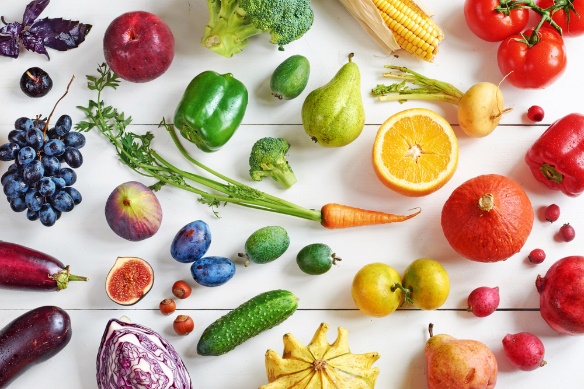 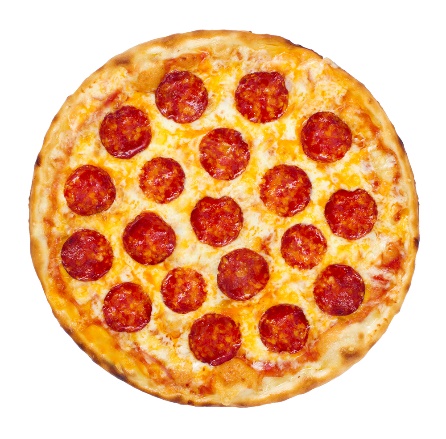 